Благоустройство сельского поселения Суккуловский сельсовет продолжается. Июль месяц 2020 года был очень насыщенным для сельского поселения Суккуловский сельсовет по вопросу благоустройства населенных пунктов: Обновили указатели сельского поселения на границах с другими сельскими поселениями. Получилось очень красиво и эстетично.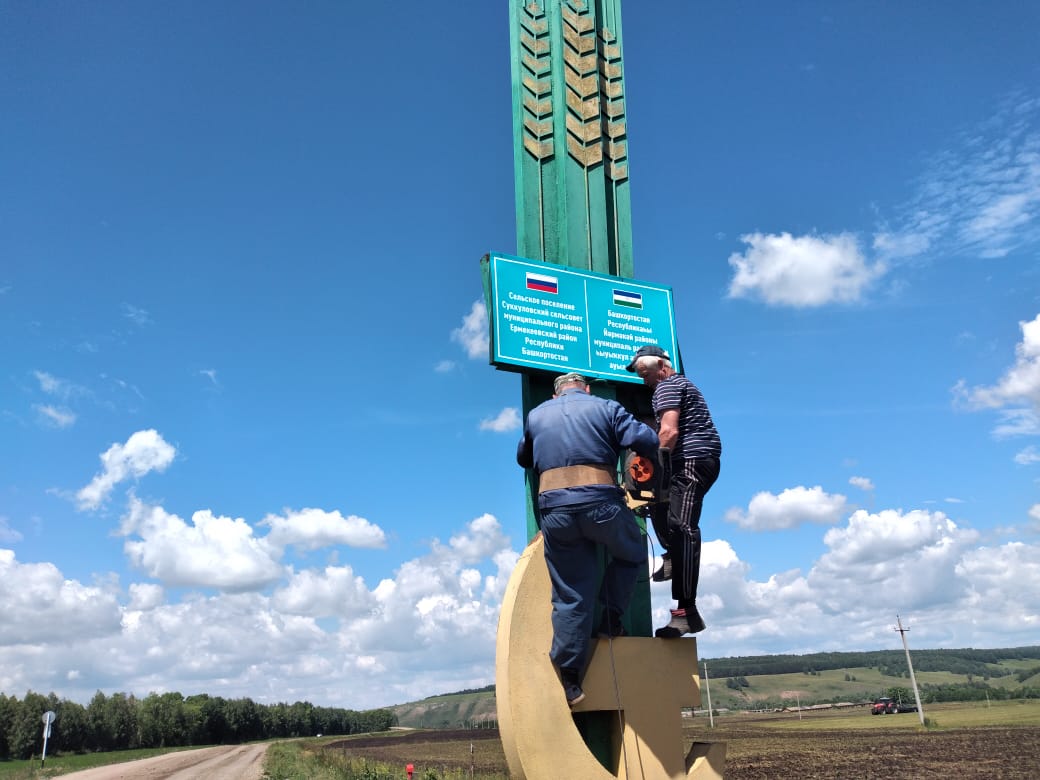 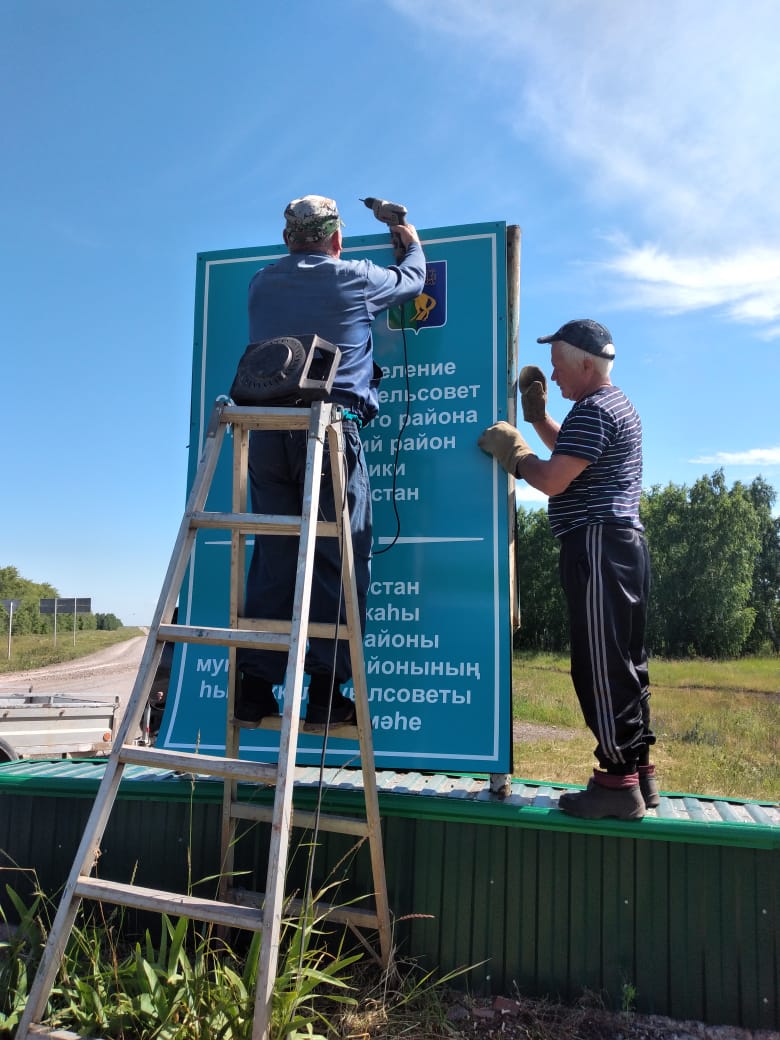 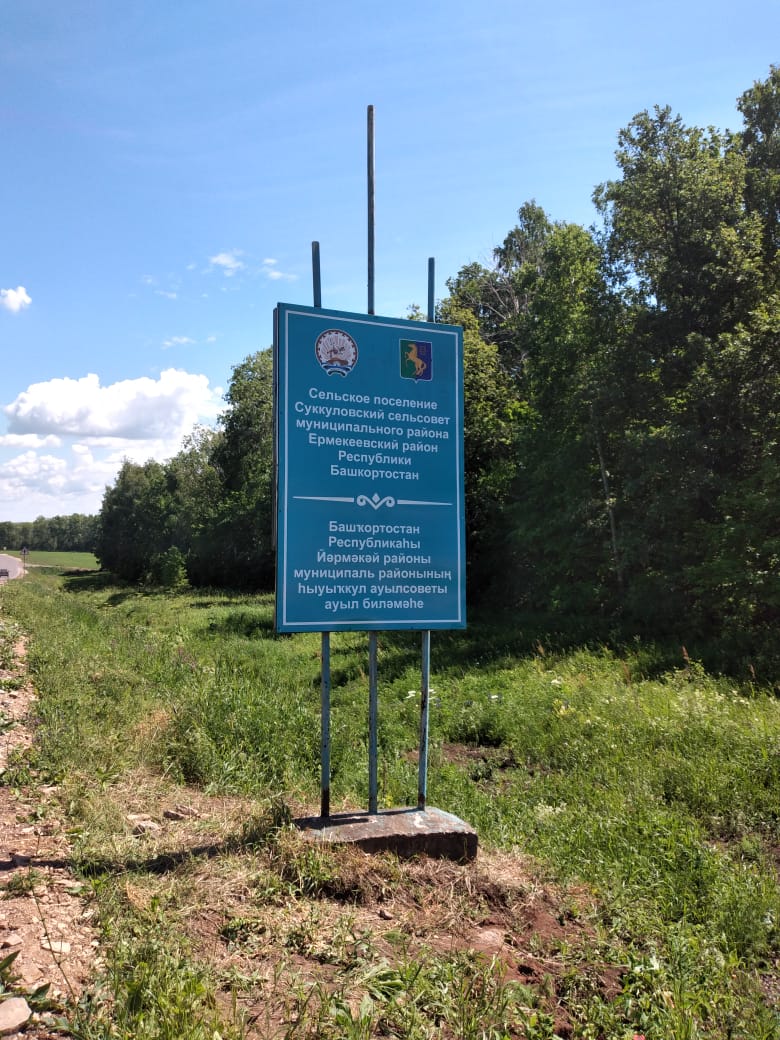 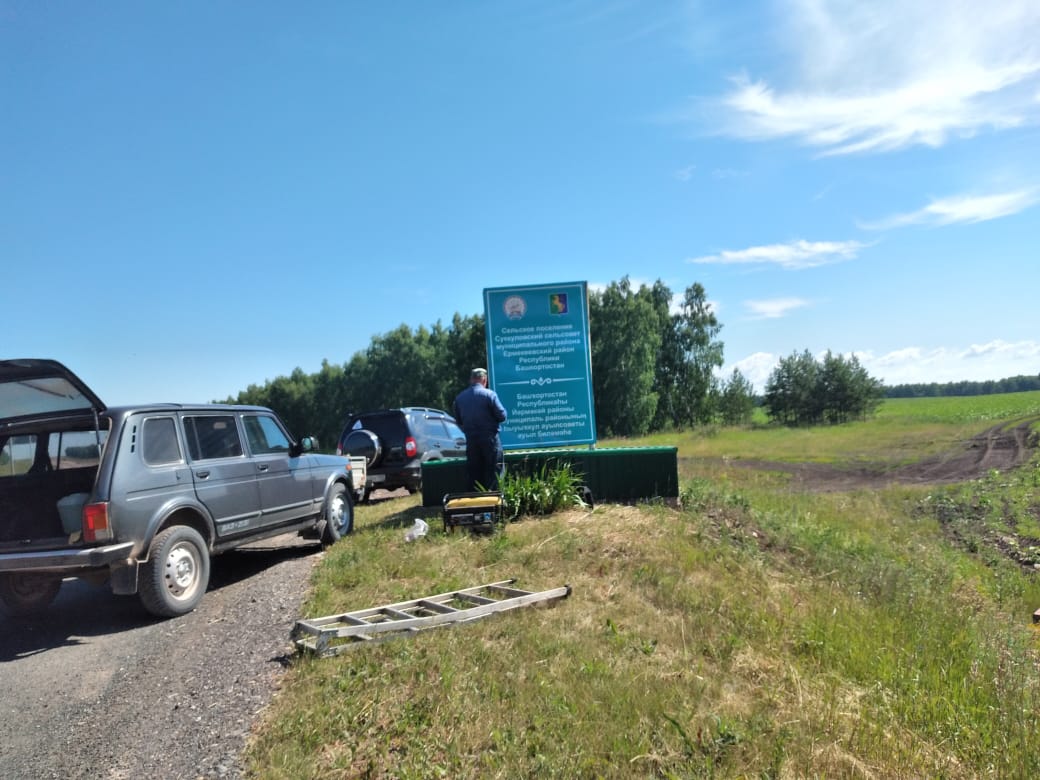 Установили новые заборы возле парка Победы и на цветнике  с. Елань-Чишма. Жители села выражают большую благодарность  за поддержку и понимание  главе администрации муниципального района Райманову И.А., главе сельского поселения Суккуловский сельсовет Галимову Ф.Р.  за материалы, ООО «Северная Нива Башкирия» - за предоставленную технику,   и жителям, активистам села (Федоров Н.Д., Петров В.А., Тихонов В.В., Степанов И.И. и другие активные граждане) за организацию и активное участие на проведенных субботниках по установке новых заборов парка и цветника.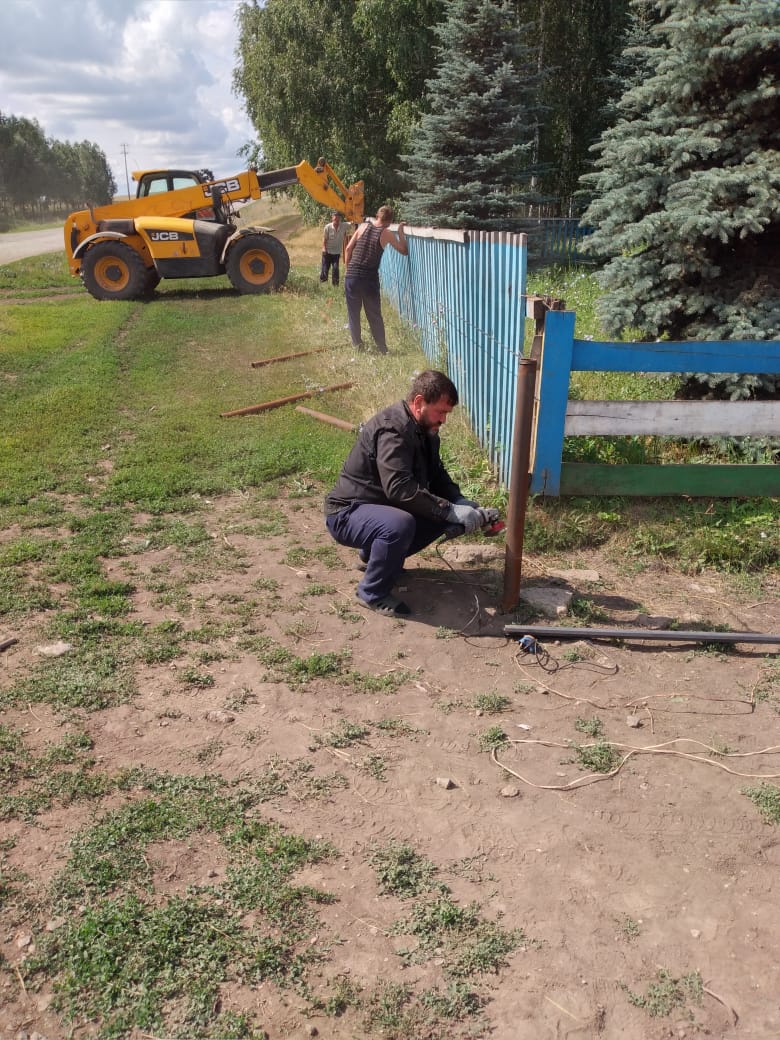 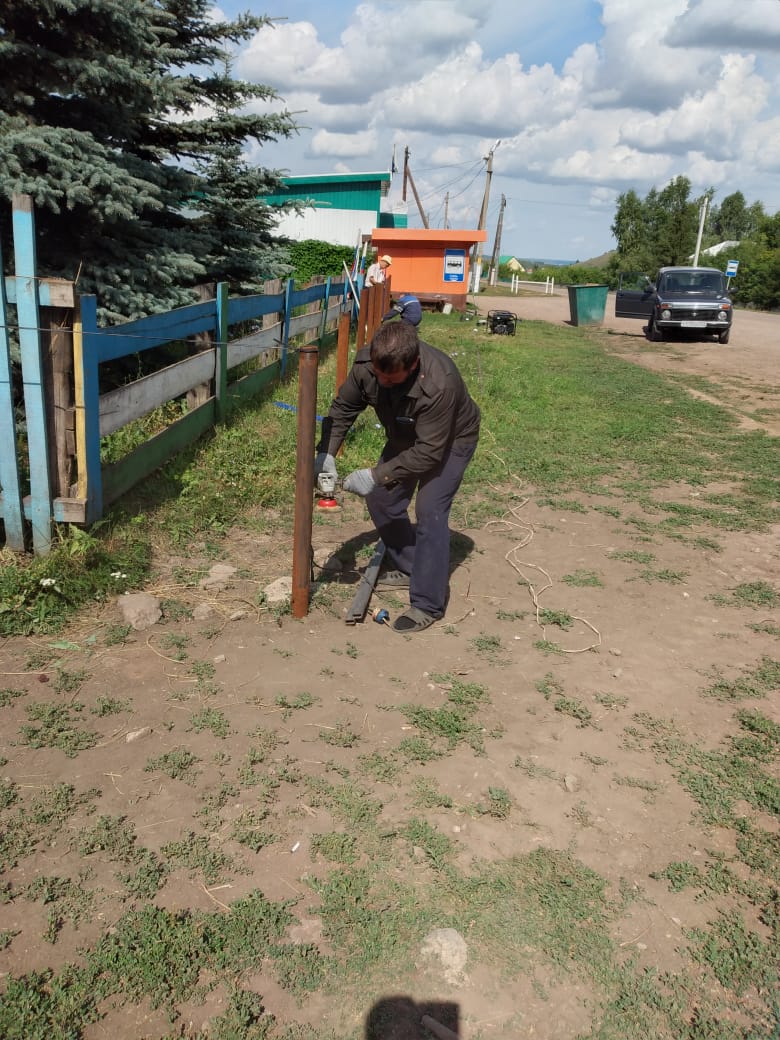 Очень хорошая техника: забиваем столбы для нового забора.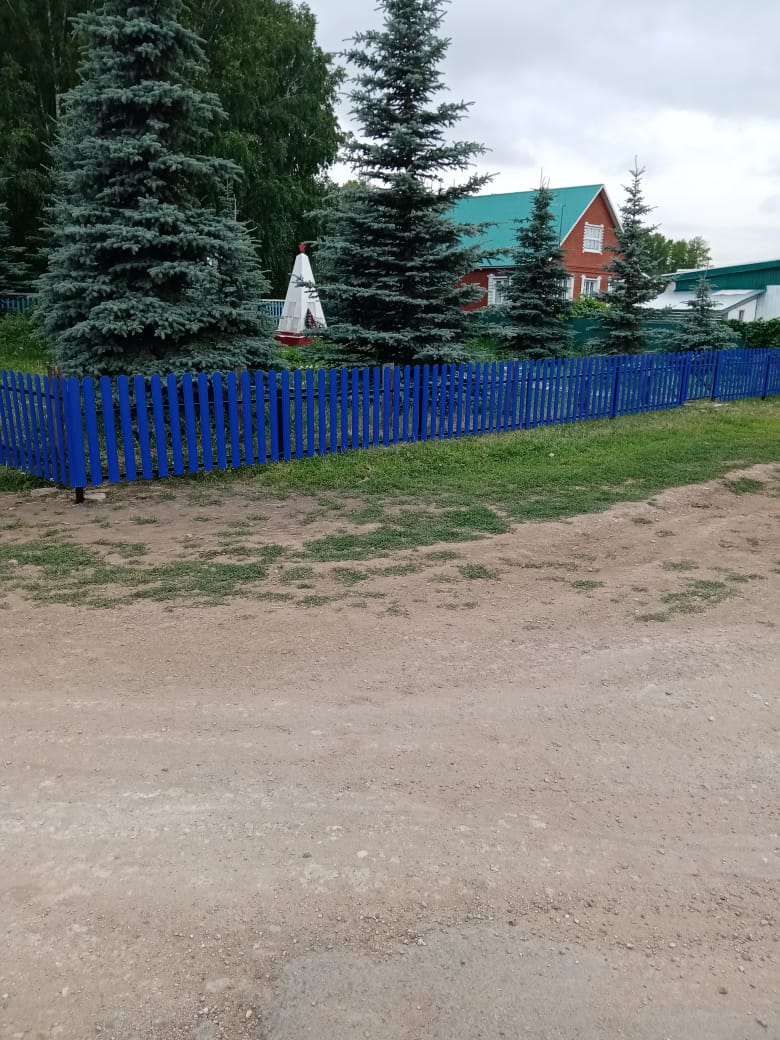 Такой красивый забор установлен общими силами. Кроме забора на территории парка силами жителей села установлен щит с фотографиями участников ВОВ, выходцев села. Вот такой большой подарок получило село Елань-Чишма в юбилейном 75 году Победы ВОВ. 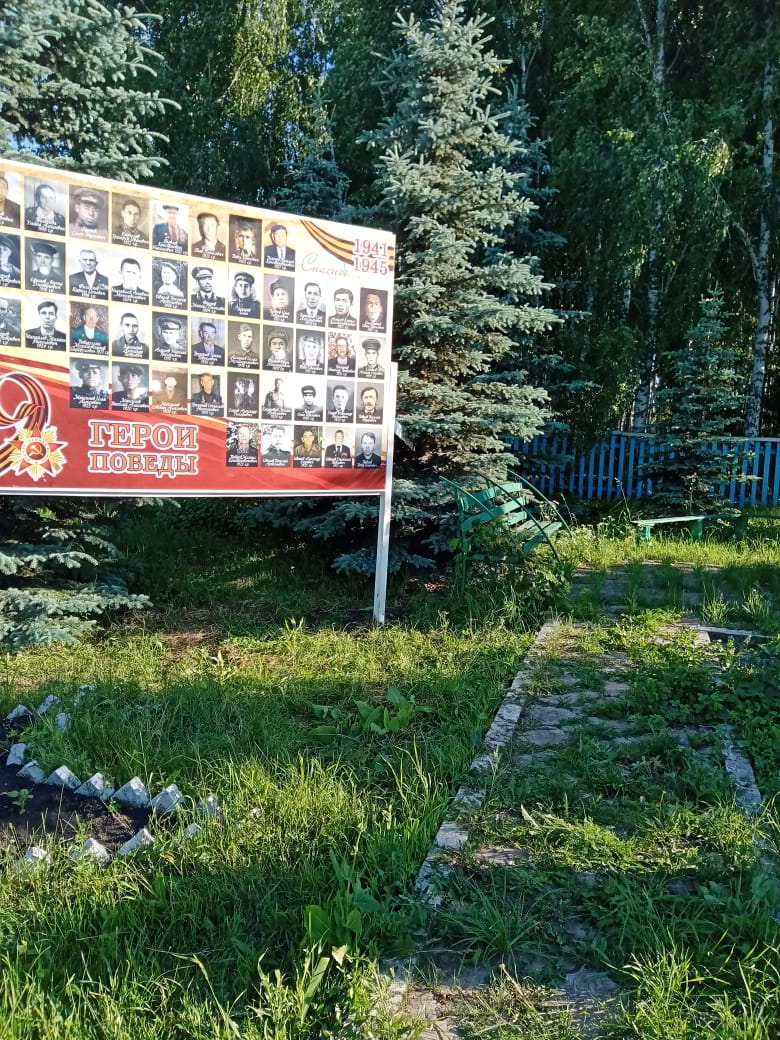 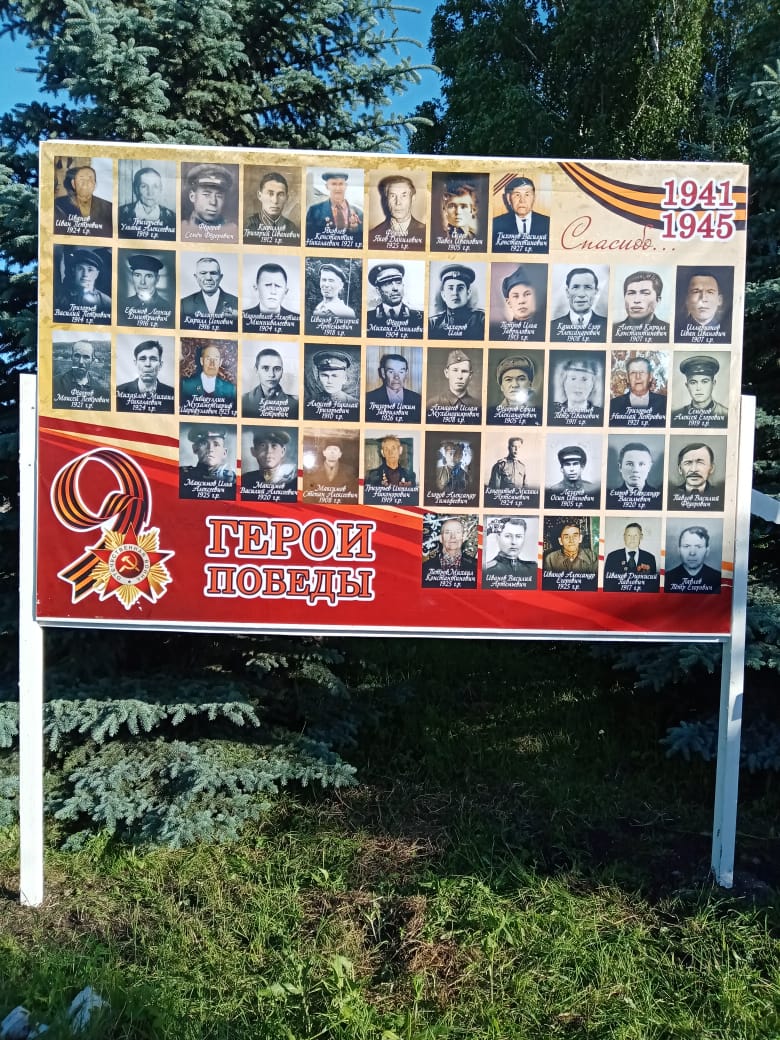 